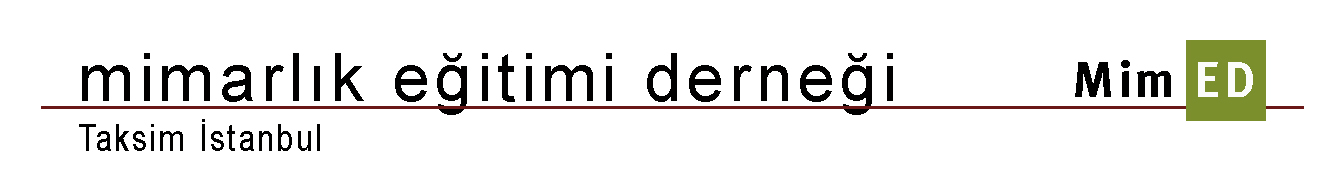 ÜNİVERSİTELER İÇİN KURUMSAL ÜYELİK FORMUÜNİVERSİTENİNADI													ADRESİ												İNTERNET ADRESİ											E-POSTA ADRESİ											TELEFONU												BÖLÜM BAŞKANININADI													ADRESİ  												E-POSTA ADRESİ 											TELEFONU												Mimarlık Eğitimi Derneği “Üniversiteler için Üyelik” kapsamında üye olacak üniversitenin temsilcisi Bölüm Başkanı’dır. Bölüm Başkanlığı nezdinde her türlü değişikliğin bildirilmesi gerekmektedir. MimED Üniversiteler için Kurumsal Üyelik aidatı yıllık minimum 2.000TL.dir. 	Hesap bilgileri	Mimarlık Eğitimi Derneği				TC İş Bankası Ayaspaşa Şubesi Hesap No. 425044				IBAN    TR50 0006 4000 0011 0050 4250 44DEKAN ONAYI				ADI				İMZASI				TARİHBÖLÜM BAŞKANI ONAYI			ADI				İMZASI				TARİH